                                       РОССИЙСКАЯ ФЕДЕРАЦИЯ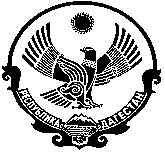                     РЕСПУБЛИКА ДАГЕСТАН  КИЗЛЯРСКИЙ РАЙОН                                                                                            МУНИЦИПАЛЬНОЕ ОБРАЗОВАНИЕ СЕЛЬСКОЕ ПОСЕЛЕНИЕ                        «СЕЛЬСОВЕТ «МАЛОАРЕШЕВСКИЙ»368806 Респ.Дагестан,Кизлярский район_____________________________________________________________ с.Малая-Арешевка                                                                                                                                                                 ПОСТАНОВЛЕНИЕ                                              11.03.2020г №6О порядке прохождения муниципальной службыв администрации сельского поселения «сельсовет «Малоарешевский» В соответствии с Конституцией Российской Федерации, Федеральным законом от 06.10.2003 N 131-ФЗ «Об общих принципах организации местного самоуправления в Российской Федерации», Федеральным законом от 02 марта 2007 года № 25-ФЗ «О муниципальной службе в Российской  Федерации»,   Законом РД от 09 апреля 2019 года  N 1663-ОЗ «О регулировании некоторых вопросов муниципальной службы в Республике Дагестан», Уставом администрации сельского поселения «сельсовет «Малоарешевский»   ПОСТАНОВЛЯЕТ:Утвердить прилагаемое  Положение о муниципальной службе в администрации сельского   поселения «сельсовет «Малоарешевский».Настоящее  постановление подлежит обнародованию и размещению на официальном сайте администрации сельского поселения «сельсовет Малоарешевский».Глава администрации сельского поселения«сельсовет  «Малоарешевский»                                               / С.Б.Султамутов/                                                                                                        Утверждено                                                                             Постановлением  администрации                                                                                                        сельского поселения                                                                                           «сельсовет «Малоарешевский»                                                                                           от 11.03.2020 г. № 6Положение о муниципальной службе в администрации  сельского поселения «сельсовет «Малоарешевский».Глава 1. Общие положенияСтатья 1. Предмет регулирования настоящего положения.1.Настоящее Положение о муниципальной службе в администрации сельского поселения «сельсовет «Малоарешевский» (далее — Положение) разработано в соответствии с Конституцией Российской Федерации, Федеральным законом от 06.10.2003 N 131-ФЗ «Об общих принципах организации местного самоуправления в Российской Федерации», Федеральным законом от 2 марта 2007года № 25-ФЗ «О муниципальной службе в Российской Федерации»,  Законом Республики Дагестан от 09 апреля 2019года  N 1663-ОЗ «О регулировании некоторых вопросов муниципальной службы в Республике Дагестан», Уставом администрации сельского поселения «сельсовет «Малоарешевский»Настоящее Положение регулирует отношения, связанные с поступлением на муниципальную службу в администрацию сельского поселения «сельсовет «Малоарешевский», прохождением и прекращением муниципальной службы, а также с определением правового положения (статуса) муниципальных служащих.Настоящим положением не определяется статус депутатов, членов выборных органов местного самоуправления администрации сельского поселения «сельсовет Малоарешевский» (далее – поселение), выборных должностных лиц местного самоуправления, поскольку указанные лица (далее — лица, замещающие муниципальные должности) не являются муниципальными служащими.Статья 2. Муниципальная служба.Муниципальная служба — профессиональная деятельность граждан, которая осуществляется на постоянной основе, на должностях муниципальной службы, замещаемых путем заключения трудового договора (контракта).Нанимателем для муниципального служащего администрации сельского поселения» сельсовет «Малоарешевский» ( далее – муниципальный служащий) является администрация сельского поселения «сельсовет «Малоарешевский», от имени которого полномочия нанимателя осуществляет представитель нанимателя (работодатель) – глава администрации сельского поселения «сельсовет «Малоарешевский»На муниципальных служащих распространяется действие трудового законодательства с особенностями, предусмотренными Федеральным законом от 2 марта 2007года № 25-ФЗ «О муниципальной службе в Российской Федерации», Законом Республики Дагестан от 09 апреля 2019 года N 1663-ОЗ «О регулировании некоторых вопросов муниципальной службы в Республике Дагестан».Статья 3. Правовая основа муниципальной службы.Муниципальная служба в администрации сельского поселения «сельсовет «Малоарешевский» осуществляется в соответствии с Конституцией Российской Федерации, Федеральным законом от 06.10.2003 N 131-ФЗ «Об общих принципах организации местного самоуправления в Российской Федерации», Федеральным законом от 2 марта 2007года № 25-ФЗ «О муниципальной службе в Российской Федерации»,  Законом Республики Дагестан от 09 апреля 2019 года  N 1663-ОЗ «О регулировании некоторых вопросов муниципальной службы в Республике Дагестан», другими федеральными законами, Уставом администрации сельского поселения «сельсовет «Малоарешевский»Порядок прохождения муниципальной службы, управление муниципальной службой, требования к муниципальным должностям муниципальной службы определяются в соответствии с федеральным и республиканским законодательством, Уставом администрации сельского поселения «сельсовет «Малоарешевский» соответствии с требованиями федерального и Республиканского законодательства, а также  с настоящим Положением.Глава 2. Должности муниципальной службы.Статья 4. Должности муниципальной службы.Должность муниципальной службы – должность в администрации сельского поселения, «сельсовет «Малоарешевский» которая образуется в соответствии с уставом администрации сельского поселения «сельсовет «Малоарешевский» с установленным кругом обязанностей по обеспечению исполнения полномочий органа местного самоуправления, или лица, замещающего муниципальную должность.2.Должности муниципальной службы устанавливаются муниципальными правовыми актами в соответствии с реестром должностей муниципальной службы в   Республике Дагестан, утверждаемым законом Республики Дагестан.При составлении и утверждении штатного расписания администрации сельского поселения «сельсовет «Малоарешевский» используются наименования должностей муниципальной службы, предусмотренные Реестром должностей муниципальной службы в Республике Дагестан.Статья 5. Реестр должностей муниципальной службы в администрации              сельского поселения «сельсовет «Малоарешевский»Реестр должностей муниципальной службы представляет собой перечень наименований должностей муниципальной службы, классифицированных по группам должностей и другим функциональным признакам должностей.2.Порядок ведения реестра муниципальных служащих утверждается муниципальным правовым актом администрации сельского поселения »сельсовет «Малоарешевский»Статья 6. Классификация должностей муниципальной службы.1.Должности муниципальной службы администрации сельского поселения «сельсовет Малоарешевский»поселения подразделяются на следующие группы:1) высшие должности муниципальной службы;2) главные должности муниципальной службы;3) ведущие должности муниципальной службы;4) старшие должности муниципальной службы;5) младшие должности муниципальной службы.Для должностей муниципальной службы устанавливаются соотношения к должностям государственной гражданской службы в соответствии со статьей 2 Закона Республики Дагестан области от 09 апреля 2019 года N 1663-ОЗ «О регулировании некоторых вопросов муниципальной службы в Республике Дагестан». Статья 7. Квалификационные требования для замещения должностеймуниципальной службы администрации Малоарешевского сельского поселения.Квалификационные требования к уровню профессионального образования, стажу муниципальной службы или стажу работы по специальности, направлению подготовки, необходимым для замещения должностей муниципальной службы, устанавливаются решением Совета администрации сельского поселения «сельсовет «Малоарешевский» на основе типовых квалификационных требований для замещения должностей муниципальной службы, которые определяются законом Республики Дагестан «О регулировании некоторых вопросов муниципальной службы в Республики Дагестан» в соответствии с классификацией должностей муниципальной службы.Глава 3. Правовое положение (статус) муниципального служащего  администрации сельского поселения «»Малоарешевский»Статья 9. Муниципальный служащий.Муниципальным служащим администрации Малоарешевского сельского поселения является гражданин, достигший возраста 18 лет, исполняющий в порядке, определенном Уставом администрации сельского поселения «сельсовет «Малоарешевский» в соответствии с федеральными законами и законами Республики Дагестан, обязанности по должности муниципальной службы за денежное содержание, выплачиваемое за счет средств  бюджета администрации сельского поселения.Лица, исполняющие обязанности по техническому обеспечению деятельности администрации сельского поселения «сельсовет «Малоарешевский», не замещают должности муниципальной службы и не являются муниципальными служащими.Статья 10. Права и обязанности муниципального служащего.Муниципальный служащий имеет право:1) ознакомление с документами, устанавливающими его права и обязанности по замещаемой должности муниципальной службы, критериями оценки качества исполнения должностных обязанностей и условиями продвижения по службе;2) обеспечение организационно-технических условий, необходимых для исполнения должностных обязанностей;3) оплату труда и другие выплаты в соответствии с трудовым законодательством, законодательством о муниципальной службе и трудовым договором (контрактом);4) отдых, обеспечиваемый установлением нормальной продолжительности рабочего (служебного) времени, предоставлением выходных дней и нерабочих праздничных дней, а также ежегодного оплачиваемого отпуска;5) получение в установленном порядке информации и материалов, необходимых для исполнения должностных обязанностей, а также на внесение предложений о совершенствовании деятельности органа местного самоуправления, избирательной комиссии муниципального образования;6) участие по своей инициативе в конкурсе на замещение вакантной должности муниципальной службы;7) получение дополнительного профессионального образования в соответствии с муниципальным правовым актом за счет средств местного бюджета;8) защиту своих персональных данных;9) ознакомление со всеми материалами своего личного дела, с отзывами о профессиональной деятельности и другими документами до внесения их в его личное дело, а также на приобщение к личному делу его письменных объяснений;10) объединение, включая право создавать профессиональные союзы, для защиты своих прав, социально-экономических и профессиональных интересов;11) рассмотрение индивидуальных трудовых споров в соответствии с трудовым законодательством, защиту своих прав и законных интересов на муниципальной службе, включая обжалование в суд их нарушений;12) пенсионное обеспечение в соответствии с законодательством Российской Федерации.Муниципальный служащий, за исключением муниципального служащего, замещающего должность главы местной администрации по контракту, вправе с предварительным письменным уведомлением представителя нанимателя (работодателя) выполнять иную оплачиваемую работу, если это не повлечет за собой конфликт интересов и если иное не предусмотрено Федеральным законом от 02.03.2007 N 25-ФЗ «О муниципальной службе в Российской  Федерации».3.Муниципальный служащий обязан:1) соблюдать Конституцию Российской Федерации, федеральные конституционные законы, федеральные законы, иные нормативные правовые акты Российской Федерации, конституции (уставы), законы и иные нормативные правовые акты Республики Дагестан, устав администрации сельского поселения «сельсовет «Малоарешевский» и иные муниципальные правовые акты и обеспечивать их исполнение;2) исполнять должностные обязанности в соответствии с должностной инструкцией;3) соблюдать при исполнении должностных обязанностей права, свободы и законные интересы человека и гражданина независимо от расы, национальности, языка, отношения к религии и других обстоятельств, а также права и законные интересы организаций;4) соблюдать установленные в администрации сельского поселения «сельсовет «Малоарешевский» правила внутреннего трудового распорядка, должностную инструкцию, порядок работы со служебной информацией;5) поддерживать уровень квалификации, необходимый для надлежащего исполнения должностных обязанностей;6) не разглашать сведения, составляющие государственную и иную охраняемую федеральными законами тайну, а также сведения, ставшие ему известными в связи с исполнением должностных обязанностей, в том числе сведения, касающиеся частной жизни и здоровья граждан или затрагивающие их честь и достоинство;7) беречь государственное и муниципальное имущество, в том числе предоставленное ему для исполнения должностных обязанностей;8) представлять в установленном порядке предусмотренные законодательством Российской Федерации сведения о себе и членах своей семьи;9) сообщать представителю нанимателя (работодателю) о выходе из гражданства Российской Федерации в день выхода из гражданства Российской Федерации или о приобретении гражданства иностранного государства в день приобретения гражданства иностранного государства;10) соблюдать ограничения, выполнять обязательства, не нарушать запреты, которые установлены настоящим Федеральным законом  и другими федеральными законами;11) уведомлять в письменной форме представителя нанимателя (работодателя) о личной заинтересованности при исполнении должностных обязанностей, которая может привести к конфликту интересов, и принимать меры по предотвращению подобного конфликта.Муниципальный служащий не вправе исполнять данное ему неправомерное поручение. При получении от соответствующего руководителя поручения, являющегося, по мнению муниципального служащего, неправомерным, муниципальный служащий должен представить руководителю, давшему поручение, в письменной форме обоснование неправомерности данного поручения с указанием положений федеральных законов и иных нормативных правовых актов Российской Федерации, законов и иных нормативных правовых актов Вологодской области, муниципальных правовых актов, которые могут быть нарушены при исполнении данного поручения. В случае подтверждения руководителем данного поручения в письменной форме муниципальный служащий обязан отказаться от его исполнения. В случае исполнения неправомерного поручения муниципальный служащий и давший это поручение руководитель несут ответственность в соответствии с законодательством Российской Федерации.Статья 11. Ограничения, связанные с муниципальной службой.Гражданин не может быть принят на муниципальную службу, амуниципальный служащий не может находиться на муниципальной службе в случае:1) признания его недееспособным или ограниченно дееспособным решениемсуда, вступившим в законную силу;2) осуждения его к наказанию, исключающему возможность исполнения должностных обязанностей по должности муниципальной службы, по приговору суда, вступившему в законную силу;3) отказа от прохождения процедуры оформления допуска к сведениям, составляющим государственную и иную охраняемую федеральными законами тайну, если исполнение должностных обязанностей по должности муниципальной службы, на замещение которой претендует гражданин, или по замещаемой муниципальным служащим должности муниципальной службы связано с использованием таких сведений;4) наличия заболевания, препятствующего поступлению на муниципальную службу или ее прохождению и подтвержденного заключением медицинской организации. Порядок прохождения диспансеризации, перечень таких заболеваний и форма заключения медицинской организации устанавливаются уполномоченным Правительством Российской Федерации федеральным органом исполнительной власти;5) близкого родства или свойства (родители, супруги, дети, братья, сестры, а также братья, сестры, родители, дети супругов и супруги детей) с главой администрации сельского поселения «сельсовет «Малоарешевский», если замещение должности муниципальной службы связано с непосредственной подчиненностью или подконтрольностью этому должностному лицу, или с муниципальным служащим, если замещение должности муниципальной службы связано с непосредственной подчиненностью или подконтрольностью одного из них другому;6) прекращения гражданства Российской Федерации, прекращения гражданства иностранного государства — участника международного договора Российской Федерации, в соответствии с которым иностранный гражданин имеет право находиться на муниципальной службе, приобретения им гражданства иностранного государства либо получения им вида на жительство или иного документа, подтверждающего право на постоянное проживание гражданина Российской Федерации на территории иностранного государства, не являющегося участником международного договора Российской Федерации, в соответствии с которым гражданин Российской Федерации, имеющий гражданство иностранного государства, имеет право находиться на муниципальной службе;7) наличия гражданства иностранного государства (иностранных государств), за исключением случаев, когда муниципальный служащий является гражданином иностранного государства — участника международного договора Российской Федерации, в соответствии с которым иностранный гражданин имеет право находиться на муниципальной службе;8) представления подложных документов или заведомо ложных сведений при поступлении на муниципальную службу;9) непредставления предусмотренных настоящим Федеральным законом, Федеральным законом от 25 декабря 2008 года N 273-ФЗ «О противодействии коррупции» и другими федеральными законами сведений или представления заведомо недостоверных или неполных сведений при поступлении на муниципальную службу;9.1) непредставления сведений, предусмотренных статьей 15.1 настоящего Федерального закона;10) признания его не прошедшим военную службу по призыву, не имея на то законных оснований, в соответствии с заключением призывной комиссии (за исключением граждан, прошедших военную службу по контракту) — в течение 10 лет со дня истечения срока, установленного для обжалования указанного заключения в призывную комиссию соответствующего субъекта Российской Федерации, а если указанное заключение и (или) решение призывной комиссии соответствующего субъекта Российской Федерации по жалобе гражданина на указанное заключение были обжалованы в суд, — в течение 10 лет со дня вступления в законную силу решения суда, которым признано, что права гражданина при вынесении указанного заключения и (или) решения призывной комиссии соответствующего субъекта Российской Федерации по жалобе гражданина на указанное заключение не были нарушены.1.1. Гражданин не может быть назначен на должность главы местной администрации по контракту, а муниципальный служащий не может замещать должность главы местной администрации по контракту в случае близкого родства или свойства (родители, супруги, дети, братья, сестры, а также братья, сестры, родители, дети супругов и супруги детей) с главой муниципального образования.Гражданин не может быть принят на муниципальную службу после достижения им возраста 65 лет — предельного возраста, установленного для замещения должности муниципальной службы.Статья 12. Запреты, связанные с муниципальной службой.В связи с прохождением муниципальной службы муниципальному служащему запрещается:1) замещать должность муниципальной службы в случае:а) избрания или назначения на государственную должность Российской Федерации либо на государственную должность Вологодской области, а также в случае назначения на должность государственной службы;б) избрания или назначения на муниципальную должность;в) избрания на оплачиваемую выборную должность в органе профессионального союза, в том числе в выборном органе первичной профсоюзной организации, созданной в органе местного самоуправления, аппарате избирательной комиссии муниципального образования;2) заниматься предпринимательской деятельностью лично или через доверенных лиц, участвовать в управлении коммерческой организацией или в управлении некоммерческой организацией (за исключением участия в управлении политической партией; участия в съезде (конференции) или общем собрании иной общественной организации, жилищного, жилищно-строительного, гаражного кооперативов, садоводческого, огороднического, дачного потребительских кооперативов, товарищества собственников недвижимости; участия на безвозмездной основе в управлении указанными некоммерческими организациями (кроме политической партии) в качестве единоличного исполнительного органа или вхождения в состав их коллегиальных органов управления с разрешения представителя нанимателя (работодателя), которое получено в порядке, установленном муниципальным правовым актом), кроме представления на безвозмездной основе интересов муниципального образования в органах управления и ревизионной комиссии организации, учредителем (акционером, участником) которой является муниципальное образование, в соответствии с муниципальными правовыми актами, определяющими порядок осуществления от имени муниципального образования полномочий учредителя организации или управления находящимися в муниципальной собственности акциями (долями участия в уставном капитале); иных случаев, предусмотренных федеральными законами;3) быть поверенным или представителем по делам третьих лиц в органе местного самоуправления, избирательной комиссии муниципального образования, в которых он замещает должность муниципальной службы либо которые непосредственно подчинены или подконтрольны ему, если иное не предусмотрено федеральными законами;4) получать в связи с должностным положением или в связи с исполнением должностных обязанностей вознаграждения от физических и юридических лиц (подарки, денежное вознаграждение, ссуды, услуги, оплату развлечений, отдыха, транспортных расходов и иные вознаграждения). Подарки, полученные муниципальным служащим в связи с протокольными мероприятиями, со служебными командировками и с другими официальными мероприятиями, признаются муниципальной собственностью и передаются муниципальным служащим по акту в администрацию сельского поселения «сельсовет «Малоарешевский» за исключением случаев, установленных Гражданским кодексом Российской Федерации. Муниципальный служащий, сдавший подарок, полученный им в связи с протокольным мероприятием, со служебной командировкой или с другим официальным мероприятием, может его выкупить в порядке, устанавливаемом нормативными правовыми актами Российской Федерации;5) выезжать в командировки за счет средств физических и юридических лиц, за исключением командировок, осуществляемых на взаимной основе по договоренности органа местного самоуправления Малоарешевского сельского поселения,   с органами местного самоуправления, избирательными комиссиями других муниципальных образований, а также с органами государственной власти и органами местного самоуправления иностранных государств, международными и иностранными некоммерческими организациями;7) использовать в целях, не связанных с исполнением должностных обязанностей, средства материально-технического, финансового и иного обеспечения, другое муниципальное имущество;8) разглашать или использовать в целях, не связанных с муниципальной службой, сведения, отнесенные в соответствии с федеральными законами к сведениям конфиденциального характера, или служебную информацию, ставшие ему известными в связи с исполнением должностных обязанностей;9) допускать публичные высказывания, суждения и оценки, в том числе в средствах массовой информации, в отношении деятельности органа местного самоуправления и его руководителей, если это не входит в его должностные обязанности;10) принимать без письменного разрешения главы поселения награды, почетные и специальные звания (за исключением научных) иностранных государств, международных организаций, а также политических партий, других общественных объединений и религиозных объединений, если в его должностные обязанности входит взаимодействие с указанными организациями и объединениями;11) использовать преимущества должностного положения для предвыборной агитации, а также для агитации по вопросам референдума;12) использовать свое должностное положение в интересах политических партий, религиозных и других общественных объединений, а также публично выражать отношение к указанным объединениям в качестве муниципального служащего;13) создавать в органах местного самоуправления, иных муниципальных органах структуры политических партий, религиозных и других общественных объединений (за исключением профессиональных союзов, а также ветеранских и иных органов общественной самодеятельности) или способствовать созданию указанных структур;14) прекращать исполнение должностных обязанностей в целях урегулирования трудового спора;15) входить в состав органов управления, попечительских или наблюдательных советов, иных органов иностранных некоммерческих неправительственных организаций и действующих на территории Российской Федерации их структурных подразделений, если иное не предусмотрено международным договором Российской Федерации или законодательством Российской Федерации;16) заниматься без письменного разрешения представителя нанимателя (работодателя) оплачиваемой деятельностью, финансируемой исключительно за счет средств иностранных государств, международных и иностранных организаций, иностранных граждан и лиц без гражданства, если иное не предусмотрено международным договором Российской Федерации или законодательством Российской Федерации.Муниципальный служащий, замещающий должность главы местной администрации по контракту, не вправе заниматься иной оплачиваемой деятельностью, за исключением преподавательской, научной и иной творческой деятельности. При этом преподавательская, научная и иная творческая деятельность не может финансироваться исключительно за счет средств иностранных государств, международных и иностранных организаций, иностранных граждан и лиц без гражданства, если иное не предусмотрено международным договором Российской Федерации или законодательством Российской Федерации.Муниципальный служащий, замещающий должность главы местной администрации по контракту, не вправе входить в состав органов управления, попечительских или наблюдательных советов, иных органов иностранных некоммерческих неправительственных организаций и действующих на территории Российской Федерации их структурных подразделений, если иное не предусмотрено международным договором Российской Федерации или законодательством Российской Федерации.Гражданин после увольнения с муниципальной службы не вправе разглашать или использовать в интересах организаций либо физических лиц сведения конфиденциального характера или служебную информацию, ставшие ему известными в связи с исполнением должностных обязанностей.Гражданин, замещавший должность муниципальной службы, включенную в перечень должностей, установленный нормативными правовыми актами Российской Федерации, в течение двух лет после увольнения с муниципальной службы не вправе замещать на условиях трудового договора должности в организации и (или) выполнять в данной организации работу на условиях гражданско-правового договора в случаях, предусмотренных федеральными законами, если отдельные функции муниципального (административного) управления данной организацией входили в должностные (служебные) обязанности муниципального служащего, безсогласия соответствующей комиссии по соблюдению требований к служебному поведению муниципальных служащих и урегулированию конфликта интересов, которое дается в порядке, устанавливаемыми нормативными правовыми актами Российской Федерации.Статья 13. Сведения о доходах, расходах, об имуществе и обязательствахимущественного характера муниципального служащего.Граждане, претендующие на замещение должностей муниципальной службы, включенных в соответствующий перечень, муниципальные служащие, замещающие указанные должности, обязаны представлять представителю нанимателя (работодателю) сведения о своих доходах, об имуществе и обязательствах имущественного характера, а также сведения о доходах, об имуществе и обязательствах имущественного характера своих супруги (супруга) и несовершеннолетних детей. Указанные сведения представляются в порядке, сроки и по форме, которые установлены для представления сведений о доходах, об имуществе и обязательствах имущественного характера государственными гражданскими служащими Республики Дагестан.1.1. Муниципальный служащий, замещающий должность муниципальной службы, включенную в соответствующий перечень, обязан представлять сведения о своих расходах, а также о расходах своих супруги (супруга) и несовершеннолетних детей в порядке и по форме, которые установлены для представления сведений о доходах, расходах, об имуществе и обязательствах имущественного характера государственными гражданскими служащими Республики Дагестан.1.2. Контроль за соответствием расходов муниципального служащего, его супруги (супруга) и несовершеннолетних детей их доходам осуществляется в порядке, предусмотренном Федеральным законом от 25 декабря 2008 года N 273-ФЗ «О противодействии коррупции» и Федеральным законом от 3 декабря 2012 года N 230-ФЗ «О контроле за соответствием расходов лиц, замещающих государственные должности, и иных лиц их доходам», нормативными правовыми актами Президента Российской Федерации, законами и иными нормативными правовыми актами субъектов Российской Федерации, муниципальными правовыми актами.Сведения о доходах, расходах, об имуществе и обязательствах имущественного характера, представляемые муниципальным служащим всоответствии с настоящей статьей, являются сведениями конфиденциального характера, если федеральными законами они не отнесены к сведениям, составляющим государственную и иную охраняемую федеральными законами тайну.Не допускается использование сведений о доходах, расходах, об имуществе и обязательствах имущественного характера для установления или определения платежеспособности муниципального служащего, его супруги (супруга) и несовершеннолетних детей, для сбора в прямой или косвенной форме пожертвований (взносов) в фонды религиозных или других общественных объединений, иных организаций, а также физических лиц.Лица, виновные в разглашении сведений о доходах, расходах, об имуществе и обязательствах имущественного характера муниципальных служащих или в использовании этих сведений в целях, не предусмотренных законодательством Российской Федерации, несут ответственность в соответствии с законодательством Российской Федерации.Непредставление муниципальным служащим сведений о своих доходах, о расходах, об имуществе и обязательствах имущественного характера, а также о доходах, расходах, об имуществе и обязательствах имущественного характера своих супруги (супруга) и несовершеннолетних детей в случае, если представление таких сведений обязательно, либо представление заведомо недостоверных или неполных сведений является правонарушением, влекущим увольнение муниципального служащего с муниципальной службы.Проверка достоверности и полноты сведений о доходах, об имуществе и обязательствах имущественного характера, представляемых гражданами, претендующими на замещение должностей муниципальной службы, включенных в соответствующий перечень, достоверности и полноты сведений о доходах, об имуществе и обязательствах имущественного характера, представляемых муниципальными служащими, замещающими указанные должности, достоверности и полноты сведений, представляемых гражданами при поступлении на муниципальную службу в соответствии с нормативными правовыми актами Российской Федерации, соблюдения муниципальными служащими ограничений и запретов, требований о предотвращении или об урегулировании конфликта интересов, исполнения ими обязанностей, установленных Федеральным законом от 25 декабря 2008 года N 273-ФЗ «О противодействии коррупции» и другими нормативными правовыми актами Российской Федерации, осуществляется в порядке, определяемом нормативным правовым актом, принятым Законодательным Собранием Республики Дагестан.6.1. Проверка достоверности и полноты сведений о расходах в отношении муниципального служащего, его супруги (супруга) и (или)  несовершеннолетних детей, представляемых в соответствии с Федеральным законом от 3 декабря 2012 года N 230-ФЗ «О контроле за соответствием расходов лиц, замещающих государственные должности, и иных лиц их доходам», осуществляется уполномоченным органом исполнительной власти Республики Дагестан в порядке, определяемом нормативным правовым актом  Президентом Республики Дагестан.Проверка достоверности и полноты сведений о доходах, расходах, об имуществе и обязательствах имущественного характера, представляемых в соответствии с частью 8 статьи 15 Федерального закона от 02 марта 2007 года № 25-ФЗ «О муниципальной службе в Российской Федерации», осуществляется по решению высшего должностного лица субъекта Российской Федерации (руководителя высшего исполнительного органа государственной власти субъекта Российской Федерации) в порядке, установленном законом Республики Дагестан.Глава 4. Порядок поступления на муниципальную службу, её прохождение и прекращениеСтатья 14. Поступление на муниципальную службу.На муниципальную службу вправе поступать граждане, достигшие возраста 18 лет, владеющие государственным языком Российской Федерации и соответствующие квалификационным требованиям, установленным для замещения должностей муниципальной службы, при отсутствии обстоятельств, указанных в статье 13 Федеральным законом от 02.03.2007 N 25-ФЗ «О муниципальной службе в Российской Федерации» в качестве ограничений, связанных с муниципальной службой.При поступлении на муниципальную службу, а также при ее прохождении не допускается установление каких бы то ни было прямых или косвенных ограничений или преимуществ в зависимости от пола, расы, национальности, происхождения, имущественного и должностного положения, места жительства, отношения к религии, убеждений, принадлежности к общественным объединениям, а также от других обстоятельств, не связанных с профессиональными и деловыми качествами муниципального служащего.При поступлении на муниципальную службу гражданин представляет:1) заявление с просьбой о поступлении на муниципальную службу и замещении должности муниципальной службы;2) собственноручно заполненную и подписанную анкету по форме,установленной Правительством Российской Федерации;3) паспорт;4) трудовую книжку, за исключением случаев, когда трудовой договор (контракт) заключается впервые;5) документ об образовании;6) страховое свидетельство обязательного пенсионного страхования, за исключением случаев, когда трудовой договор (контракт) заключается впервые;7) свидетельство о постановке физического лица на учет в налоговом органе по месту жительства на территории Российской Федерации;8) документы воинского учета — для военнообязанных и лиц, подлежащих призыву на военную службу;9) заключение медицинского учреждения об отсутствии заболевания,препятствующего поступлению на муниципальную службу;10) сведения о доходах за год, предшествующий году поступления на муниципальную службу, об имуществе и обязательствах имущественного характера;10.1) сведения, предусмотренные статьей 15.1 Федерального закона от 02.03.2007 N 25-ФЗ «О муниципальной службе в Российской Федерации»;11) иные документы, предусмотренные федеральными законами, указами Президента Российской Федерации и постановлениями Правительства Российской Федерации.Сведения, представленные гражданином при поступлении на муниципальную службу, могут подвергаться проверке в установленном федеральными законами порядке.В случае установления в процессе проверки, указанной в части 4 настоящей статьи, обстоятельств, препятствующих поступлению гражданина на муниципальную службу, указанный гражданин информируется в письменной форме о причинах отказа в поступлении на муниципальную службу.Поступление гражданина на муниципальную службу осуществляется в результате назначения на должность муниципальной службы на условиях трудового договора в соответствии с трудовым законодательством с учетом особенностей, предусмотренных Федеральным законом от 02.03.2007 N 25-ФЗ «О муниципальной службе в Российской Федерации».7 . Поступление гражданина на муниципальную службу оформляется распоряжением администрации сельского поселения «сельсовет Малоарешевский» о назначении на должность муниципальной службы.Сторонами трудового договора при поступлении на муниципальную службу являются глава администрации сельского поселения «сельсовет «Малоарешевский» и муниципальный служащий.Статья 15. Конкурс на замещение должности муниципальной службы.1.По инициативе главы администрации сельского поселения «сельсовет «Малоарешевский» для замещениядолжности муниципальной службы в администрации может проводиться конкурс, в ходе которого осуществляется оценка профессионального уровня претендентов на замещение должности муниципальной службы, их соответствия установленным требованиям к должности.Порядок проведения конкурса на замещение должности муниципальной службы устанавливается решением Совета администрацией сельского поселения «сельсовет «Малоарешевскийй»Статья 16. Аттестация муниципальных служащих.Для определения уровня профессиональной подготовки и соответствия муниципальных служащих занимаемым должностям муниципальной службыпроводится их аттестация.Аттестация муниципальных служащих проводится один раз в три года в порядке, установленном нормативным правовым постановлением администрации сельского поселения «сельсовет «Малоарешевский» «Об утверждении Положения об аттестации муниципальных служащих в администрации сельского поселения «сельсовет «Малоарешевский»Статья 17. Основания для прекращения муниципальной службы.Помимо оснований для расторжения трудового договора, предусмотренных Трудовым кодексом Российской Федерации, трудовой договор с муниципальным служащим может быть, также расторгнут по инициативе представителя нанимателя (работодателя) в случае:1) достижения предельного возраста, установленного для замещения должности муниципальной службы;2) прекращения гражданства Российской Федерации, прекращения гражданства иностранного государства — участника международного договора Российской Федерации, в соответствии с которым иностранный гражданин имеет право находиться на муниципальной службе, приобретения им гражданства иностранного государства либо получения им вида на жительство или иного документа, подтверждающего право на постоянное проживание гражданина Российской Федерации на территории иностранного государства, не являющегося участником международного договора Российской Федерации, в соответствии с которым гражданин Российской Федерации, имеющий гражданство иностранного государства, имеет право находиться на муниципальной службе;3) несоблюдения ограничений и запретов, связанных с муниципальной службой и установленных статьями 13, 14, 14.1 и 15 Федерального закона № 25-ФЗ «О муниципальной службе в Российской Федерации»;4) применения административного наказания в виде дисквалификации.Допускается продление срока нахождения на муниципальной службе муниципальных служащих, достигших предельного возраста, установленного для замещения должности муниципальной службы. Однократное продление срока нахождения на муниципальной службе муниципального служащего допускается не более чем на один год.Глава 5. Рабочее (служебное) время и время отдыха.Статья 18. Рабочее (служебное) время.Рабочее (служебное) время муниципальных служащих регулируется в соответствии с трудовым законодательством.Статья 19. Отпуск муниципального служащего.Муниципальному служащему предоставляется ежегодный отпуск с сохранением замещаемой должности муниципальной службы и денежного содержания, размер которого определяется в порядке, установленном трудовым законодательством для исчисления средней заработной платы.Ежегодный оплачиваемый отпуск муниципального служащего состоит из основного оплачиваемого отпуска и дополнительных оплачиваемых отпусков.Ежегодный основной оплачиваемый отпуск предоставляется муниципальному служащему продолжительностью 30 календарных дней.Ежегодные дополнительные оплачиваемые отпуска предоставляются муниципальному служащему за выслугу лет (продолжительностью не более 10 календарных дней), а также в случаях, предусмотренных федеральными законами и законами Республики Дагестан.Порядок и условия предоставления муниципальному служащему ежегодного дополнительного оплачиваемого отпуска за выслугу лет определяются Законом Республики Дагестан от 09 апреля  2019 года N 1663-ОЗ «О регулировании некоторых вопросов муниципальной службы в Республики Дагестан».5.1. Муниципальному служащему, для которого установлен  ненормированный служебный день, предоставляется ежегодный дополнительный оплачиваемый отпуск за ненормированный служебный день продолжительностью три календарных дня.Муниципальному служащему по его письменному заявлению решением представителя нанимателя (работодателя) может предоставляться отпуск безсохранения денежного содержания продолжительностью не более одного года.Муниципальному служащему предоставляется отпуск без сохранения денежного содержания в случаях, предусмотренных федеральными законами.Глава 6. Оплата труда муниципального служащего. Гарантии, предоставляемые муниципальному служащему. Стаж муниципальной службы.Статья 20. Оплата труда муниципального служащего в администрации сельского поселения «сельсовет «Малоарешевский».Оплата труда муниципального служащего администрации сельского поселения «сельсовет «Малоарешевский» производится в виде денежного содержания, которое состоит из должностного оклада муниципального служащего в соответствии с замещаемой им должности муниципальной службы (далее должностной оклад), а также из ежемесячных и иных дополнительных выплат, определяемых законом Республики Дагестан.Размер должностного оклада, размеры и порядок установления надбавок и иных выплат к должностному окладу муниципального служащего муниципальной службы администрации сельского поселения «сельсовет «Малоарешевский» определяются правовыми актами органов местного самоуправления администрации сельского поселения «сельсовет «Малоарешевский» в соответствии с законами Республики Дагестан.Размер должностного оклада муниципального служащего устанавливается в соответствии со схемой должностных окладов муниципальных служащих, должности которых внесены в реестр муниципальных должностей муниципальной службы в Республики Дагестан.Статья 21. Гарантии для муниципального служащего.1.Муниципальному служащему гарантируются:1) условия работы, обеспечивающие исполнение им должностных обязанностей в соответствии с должностной инструкцией;2) право на своевременное и в полном объеме получение денежного содержания;3) отдых, обеспечиваемый установлением нормальной продолжительности рабочего (служебного) времени, предоставлением выходных дней и нерабочих праздничных дней, а также ежегодного оплачиваемого отпуска;4) медицинское обслуживание муниципального служащего и членов его семьи, в том числе после выхода муниципального служащего на пенсию;5) пенсионное обеспечение за выслугу лет и в связи с инвалидностью, а также пенсионное обеспечение членов семьи муниципального служащего в случае его смерти, наступившей в связи с исполнением им должностных обязанностей;6) обязательное государственное страхование на случай причинения вреда здоровью и имуществу муниципального служащего в связи с исполнением им должностных обязанностей;7) обязательное государственное социальное страхование на случай заболевания или утраты трудоспособности в период прохождения муниципальным служащим муниципальной службы или после ее прекращения, но наступивших в связи с исполнением им должностных обязанностей;8) защита муниципального служащего и членов его семьи от насилия, угроз и других неправомерных действий в связи с исполнением им должностных обязанностей в случаях, порядке и на условиях, установленных  федеральными законами.При расторжении трудового договора с муниципальным служащим в связи с ликвидацией органа местного самоуправления, либо сокращением штата работников администрации поселения   муниципальному служащему предоставляются гарантии, установленные трудовым законодательством для работников в случае их увольнения в связи с ликвидацией организации либо сокращением штата работников организации.Статья 22. Пенсионное обеспечение муниципального служащего и членов его семьи  В области пенсионного обеспечения на муниципального служащего в полном объеме распространяются права государственного гражданского служащего, установленные федеральными законами и законами Республики Дагестан.Определение размера государственной пенсии муниципального служащего осуществляется в соответствии с установленным законом Республики Дагестан соотношением должностей муниципальной службы и должностей государственной гражданской службы Республики Дагестан. Максимальный размер государственной пенсии муниципального служащего не может превышать максимальный размер государственной пенсии государственного гражданского служащего Республики Дагестан по соответствующей должности государственной гражданской службы Республики Дагестан.В случае смерти муниципального служащего, связанной с исполнением им должностных обязанностей, в том числе наступившей после увольнения его с муниципальной службы, члены семьи умершего имеют право на получение пенсии по случаю потери кормильца в порядке, определяемом федеральными законами.Статья 23. Стаж муниципальной службы.В стаж (общую продолжительность) муниципальной службы включаются периоды замещения:1) должностей муниципальной службы;2) муниципальных должностей;3) государственных должностей Российской Федерации и государственных должностей субъектов Российской Федерации;4) должностей государственной гражданской службы, воинских должностей и должностей федеральной государственной службы иных видов;5) иных должностей в соответствии с федеральными законами.В стаж муниципальной службы для определения продолжительности ежегодного дополнительного оплачиваемого отпуска за выслугу лет, предоставляемого муниципальным служащим, и установления им других гарантий, предусмотренных федеральными законами, законами Республики Дагестан и Уставом администрации сельского поселения «сельсовет «Малоарешевский», помимо периодов замещения должностей, указанных в части 1настоящей статьи, включаются (засчитываются) также периоды замещения должностей, включаемые (засчитываемые) в стаж государственной гражданской службы в соответствии с частью 2 статьи 54Федерального закона от 27 июля 2004 года N 79-ФЗ «О государственной гражданской службе Российской Федерации».В стаж муниципальной службы для назначения пенсии за выслугу лет муниципальным служащим включаются (засчитываются) помимо периодов замещения должностей, указанных в части 1настоящей статьи, иные периоды в соответствии с нормативными правовыми актами субъектов Российской Федерации и муниципальными правовыми актами.Порядок исчисления стажа муниципальной службы устанавливается законом Республики Дагестан.Глава 7. Поощрение муниципального служащего. Дисциплинарная ответственность муниципального служащегоСтатья 24. Поощрение муниципального служащего.Виды поощрений муниципального служащего и порядок их применения устанавливаются нормативными правовыми актами Малоарешевского сельского поселения в соответствии с  Федеральным законом от 02 марта 2007 года № 25-ФЗ «О муниципальной службе в Российской  Федерации»,   Законом Республики Дагестан от 09 октября 2007 года  N 1663-ОЗ «О регулировании некоторых вопросов муниципальной службы в Республике Дагестан».Статья 25. Дисциплинарная ответственность муниципальногоСлужащего.За совершение дисциплинарного проступка — неисполнение или ненадлежащее исполнение муниципальным служащим по его вине возложенных на него служебных обязанностей — представитель нанимателя (работодатель) имеет право применить следующие дисциплинарные взыскания:1) замечание;2) выговор;3) увольнение с муниципальной службы по соответствующим основаниям.Муниципальный служащий, допустивший дисциплинарный проступок, может быть временно (но не более чем на один месяц), до решения вопроса о его дисциплинарной ответственности, отстранен от исполнения должностных обязанностей с сохранением денежного содержания. Отстранение муниципального служащего от исполнения должностных обязанностей в этом случае производится муниципальным правовым актом.Порядок применения и снятия дисциплинарных взысканий определяется трудовым законодательством.Глава 8. Кадровая работа в муниципальном образовании.Статья 26. Кадровая работа в муниципальном образованииКадровая работа в муниципальном образовании включает в себя:1) формирование кадрового состава для замещения должностей муниципальной службы;2) подготовку предложений о реализации положений законодательства о муниципальной службе и внесение указанных предложений представителю нанимателя (работодателю);3) организацию подготовки проектов муниципальных правовых актов,  связанных с поступлением на муниципальную службу, ее прохождением, заключением трудового договора (контракта), назначением на должность муниципальной службы, освобождением от замещаемой должности муниципальной службы, увольнением муниципального служащего с муниципальной службы и выходом его на пенсию, и оформление соответствующих документов;4) ведение трудовых книжек муниципальных служащих;5) ведение личных дел муниципальных служащих;6) ведение реестра муниципальных служащих в муниципальном образовании;7) оформление и выдачу служебных удостоверений муниципальных служащих;8) проведение конкурса на замещение вакантных должностей муниципальной службы и включение муниципальных служащих в кадровый резерв;9) проведение аттестации муниципальных служащих;10) организацию работы с кадровым резервом и его эффективное использование;11) организацию проверки достоверности представляемых гражданином персональных данных и иных сведений при поступлении на муниципальную службу, а также оформление допуска установленной формы к сведениям, составляющим государственную тайну;12) организацию проверки сведений о доходах, об имуществе и обязательствах имущественного характера муниципальных служащих, а также соблюдения связанных с муниципальной службой ограничений, которые установлены федеральными законами и законами Республики Дагестан;13) консультирование муниципальных служащих по правовым и иным вопросам муниципальной службы;14) решение иных вопросов кадровой работы, определяемых трудовым законодательством и законом Республики Дагестан.Статья 26.1. Подготовка кадров для муниципальной службыОрганы местного самоуправления могут осуществлять подготовку кадров для муниципальной службы на договорной основе в соответствии с законодательством Российской Федерации и законодательством Республики Дагестан.Заключение договора о целевом обучении с обязательством последующего прохождения муниципальной службы осуществляется на конкурсной основе в соответствии с порядком, установленным настоящей статьей.Администрация сельского поселения «сельсовет «Малоарешевский» в целях формирования высококвалифицированного кадрового состава муниципальной службы вправе заключать с гражданами договоры о целевом обучении с обязательством последующего прохождения муниципальной службы, предусматривающие их обучение за счет средств местного бюджета в профессиональных образовательных организациях и образовательных организациях высшего образования.Договор о целевом обучении с обязательством последующего прохождения муниципальной службы (далее — договор о целевом обучении) в соответствии с Федеральным законом «О муниципальной службе в Российской Федерации» заключается между органом местного самоуправления и гражданином по результатам конкурса, который проводится по решению представителя нанимателя (работодателя).В решении представителя нанимателя (работодателя) о проведении конкурса на заключение договора о целевом обучении указываются:1) группы должностей муниципальной службы, которые подлежат замещению гражданами после окончания обучения;2) квалификационные требования к должностям муниципальной службы, указанным в пункте 1 настоящей части;3) место и время приема документов для участия в конкурсе на заключение договора о целевом обучении;4) дата и время окончания приема документов для участия в конкурсе на заключение договора о целевом обучении;5) дата, место и порядок проведения конкурса на заключение договора о целевом обучении, включая перечень конкурсных процедур, используемых для выявления победителя конкурса.Информация о проведении конкурса на заключение договора о целевом обучении подлежит опубликованию в печатном средстве массовой информации, в котором осуществляется официальное опубликование муниципальных правовых актов, официальном сайте органа местного самоуправления в информационно- не позднее чем за один месяц до даты проведения указанного конкурса.Информация о проведении конкурса на заключение договора о целевом обучении должна содержать сведения, установленные в части 5 настоящей статьи, а также сведения о лице, ответственном за прием документов, номер его служебного телефона, перечень документов, представляемых гражданами на конкурс на заключение договора о целевом обучении, другие информационные материалы, необходимые для проведения конкурса на заключение договора о целевом обучении.Гражданин, изъявивший желание участвовать в конкурсе на заключение договора о целевом обучении, представляет в орган местного самоуправления:1) личное заявление;2) собственноручно заполненную и подписанную анкету по форме,установленной для представления анкеты гражданином, поступающим на муниципальную службу, с приложением фотографии;3) копию паспорта или заменяющего его документа (оригиналсоответствующего документа предъявляется лично по прибытии на конкурс);4) заключение медицинской организации об отсутствии заболевания, препятствующего поступлению на муниципальную службу;5) копию трудовой книжки или иные документы, подтверждающие трудовую (служебную) деятельность гражданина (за исключением случаев, когда трудовая(служебная) деятельность ранее не осуществлялась);6) справку образовательной организации, подтверждающую, что гражданин впервые получает высшее образование или среднее профессиональное образование по очной форме обучения в образовательной организации за счет средств бюджетов бюджетной системы Российской Федерации, а также содержащую информацию об образовательной программе, которую он осваивает (с указанием наименования профессии, специальности или направления подготовки), о результатах прохождения гражданином промежуточных аттестаций в соответствии с учебным планом, о выполнении им обязанностей, предусмотренных уставом и правилами внутреннего распорядка образовательной организации.Несвоевременное представление документов, указанных в пунктах 1 – 6 настоящей части, представление их не в полном объеме или с нарушением правил оформления являются основанием для отказа гражданину в их приеме.При наличии уважительных причин несвоевременного представления документов, указанных в пунктах 1 — 6 настоящей части, представления их не в полном объеме или с нарушением правил оформления представитель нанимателя (работодатель) вправе перенести срок их приема.Конкурс на заключение договора о целевом обучении проводится конкурсной комиссией. Состав конкурсной комиссии, порядок ее работы, а также методика проведения конкурса определяются постановлением администрации сельского поселения «сельсовет «Малоарешевский»Конкурсная комиссия состоит из председателя, заместителя председателя, секретаря и членов конкурсной комиссии.Состав конкурсной комиссии формируется таким образом, чтобы исключить возможность возникновения конфликта интересов, который мог бы повлиять на принимаемые конкурсной комиссией решения.В состав конкурсной комиссии включаются:1) уполномоченные представителем нанимателя (работодателем) муниципальные служащие (в том числе из подразделения кадровой службы, юридического (правового) подразделения);2) представители научных организаций, профессиональных образовательных организаций, образовательных организаций высшего образования, организаций дополнительного профессионального образования, приглашаемые представителем нанимателя (работодателем) в качестве независимых экспертов-специалистов по вопросам, связанным с муниципальной службой;3) представители профсоюзной организации, действующей в органе местного самоуправления.Число представителей, указанных в пунктах 2 и 3 части 9 настоящей статьи, включенных в состав конкурсной комиссии, должно составлять не менее одной четверти от общего числа ее членов.Представители, указанные в пунктах 2 и 3 части 9 настоящей статьи, включаются в состав конкурсной комиссии по согласованию соответственно с научными организациями, профессиональными образовательными организациями, образовательными организациями высшего образования, организациями дополнительного профессионального образования, с профсоюзной организацией, действующей в органе местного самоуправления, на основании запроса представителя нанимателя (работодателя).Конкурсная комиссия оценивает участников конкурса на заключение договора о целевом обучении на основании представленных документов, указанных в пунктах 1 — 6 части 7 настоящей статьи, а также по результатам конкурсных процедур и определяет победителя конкурса на заключение договора о целевом обучении. Конкурсные процедуры по решению органа местного самоуправления могут предусматривать индивидуальное собеседование, анкетирование, тестирование, подготовку реферата и иные процедуры, не противоречащие законодательству Российской Федерации.Заседание конкурсной комиссии считается правомочным, если на нем присутствует не менее двух третей от общего числа ее членов. Проведение заседания конкурсной комиссии с участием только ее членов, замещающих должности муниципальной службы, не допускается. Решения конкурсной комиссии по результатам проведения конкурса принимаются открытым голосованием простым большинством голосов ее членов, присутствующих на заседании. При равенстве голосов решающим является голос председателя конкурсной комиссии.Результаты голосования конкурсной комиссии оформляются решением, которое подписывается председателем, заместителем председателя, секретарем и членами комиссии, принявшими участие в заседании.Решение конкурсной комиссии принимается в отсутствие участника конкурса и является основанием для заключения с победителями конкурса договора о целевом обучении в профессиональной образовательной организации или в образовательной организации высшего образования. Перед заключением договора о целевом обучении кадровой службой осуществляется проверка достоверности и полноты персональных данных и иных сведений, включенных в документы, предоставленные гражданином, изъявившим желание участвовать в конкурсе.Гражданам, участвовавшим в конкурсе на заключение договора о целевом обучении, сообщается о его результатах в письменной форме в течение одного месяца со дня его завершения.Договор о целевом обучении заключается в письменной форме не позднее чем через сорок пять дней со дня принятия решения по итогам конкурса на заключение договора о целевом обучении.Информация о результатах конкурса на заключение договора о целевом обучении размещается в печатном средстве массовой информации, в котором осуществляется официальное опубликование муниципальных правовых актов, и на официальном сайте органа местного самоуправления.Расходы, связанные с участием в конкурсе на заключение договора о целевом обучении (проезд к месту проведения конкурса и обратно, наем жилого помещения, проживание, пользование услугами средств связи и другие), осуществляются участниками конкурса за счет собственных средств.Статья 27. Персональные данные муниципального служащего.Персональные данные муниципального служащего — информация, необходимая представителю нанимателя (работодателю) в связи с исполнением муниципальным служащим обязанностей по замещаемой должности муниципальной службы и касающаяся конкретного муниципального служащего.Персональные данные муниципального служащего подлежат обработке в соответствии с законодательствомРоссийской Федерации в области персональных данных с особенностями, предусмотренными главой 14Трудового кодекса Российской Федерации.Статья 28. Порядок ведения личного дела муниципального служащего.1.Ha муниципального служащего заводится личное дело, к которому приобщаются документы, связанные с его поступлением на муниципальную службу, ее прохождением и увольнением с муниципальной службы.Личное дело муниципального служащего хранится в течение 10 лет. При увольнении муниципального служащего с муниципальной службы его личное дело хранится в архиве администрации Кубенского сельского поселения.При ликвидации органов местного самоуправления Малоарешевского сельского поселения, в которых муниципальный служащий замещал должность муниципальной службы, его личное дело передается на хранение в органместного самоуправления,  которому переданы функции ликвидированного органа местного самоуправления  или их правопреемникам.Ведение личного дела муниципального служащего осуществляется в порядке, установленном для ведения личного дела государственного гражданского служащего.Статья 29. Реестр муниципальных служащих.В администрации сельского поселения «сельсовет «Малоарешевский» ведется реестр муниципальных служащих.Муниципальный служащий, уволенный с муниципальной службы, исключается из реестра муниципальных служащих в день увольнения.В случае смерти (гибели) муниципального служащего либо признания муниципального служащего безвестно отсутствующим или объявления его умершим решением суда, вступившим в законную силу, муниципальный служащий исключается из реестра муниципальных служащих в день, следующий за днем смерти (гибели) или днем вступления в законную силу решения суда.Порядок ведения реестра муниципальных служащих утверждается постановлением администрации сельского поселения «сельсовет «Малоарешевский»Статья 30. Приоритетные направления формирования кадровогосостава муниципальной службыПриоритетными направлениями формирования кадрового составамуниципальной службы являются:1) назначение на должности муниципальной службы высококвалифицированных специалистов с учетом их профессиональных качеств и компетентности;2) содействие продвижению по службе муниципальных служащих;3) подготовка кадров для муниципальной службы и дополнительное профессиональное образование;4) создание кадрового резерва и его эффективное использование;5) оценка результатов работы муниципальных служащих посредством проведения аттестации;6) применение современных технологий подбора кадров при поступлении граждан на муниципальную службу и работы с кадрами при ее прохождении.Статья 31. Подготовка кадров для муниципальной службы на договорной основеВ целях формирования высококвалифицированного кадрового состава муниципальной службы администрация сельского поселения «сельсовет  «Малоарешевский»  может осуществлять организацию подготовки граждан для  муниципальной службы на договорной основе в соответствии с законодательством Российской Федерации об образовании и с учетом положений Федерального законодательства.Договор о целевом обучении с обязательством последующего прохождения муниципальной службы (далее — договор о целевом обучении) заключается между администрацией сельского поселения «сельсовет «Малоарешевский   игражданином и предусматривает обязательство гражданина по прохождению муниципальной службы в администрации  сельского поселения «сельсовет «Малоарешевский»     в течение установленного срока после окончания обучения.Заключение договора о целевом обучении осуществляется на конкурсной основе в порядке, установленном законом субъекта Российской Федерации.Информация о проведении конкурса на заключение договора о целевом обучении подлежит опубликованию в печатном средстве массовой информации, в котором осуществляется официальное опубликование муниципальных правовых актов, и размещению на официальном сайте органа местного самоуправления не позднее, чем за один месяц до даты проведения указанного конкурса.Право участвовать в конкурсе на заключение договора о целевом обучении имеют граждане, владеющие государственным языком Российской Федерации и впервые получающие среднее профессиональное или высшее образование по очной форме обучения за счет средств бюджетов бюджетной системы Российской Федерации. Гражданин, участвующий в указанном конкурсе, должен на момент поступления на муниципальную службу, а также в течение всего срока, предусмотренного частью 5 настоящей статьи, соответствовать требованиям, установленным настоящим Федеральным законом для замещения должностей муниципальной службы.Срок обязательного прохождения муниципальной службы после окончания целевого обучения устанавливается договором о целевом обучении. Указанный срок не может быть менее срока, в течение которого администрация сельского поселения «сельсовет «Малоарешевский» предоставляла меры социальной поддержки гражданину в соответствии с договором о целевом обучении, но не более пяти лет.Обязательства и ответственность сторон договора о целевом обучении устанавливаются договором о целевом обучении в соответствии с законодательством Российской Федерации.Договор о целевом обучении может быть заключен с гражданином один раз.Финансовое обеспечение расходов, предусмотренных договором о целевом обучении, осуществляется за счет средств местного бюджета.Статья 32. Кадровый резерв на муниципальной службе.В администрации  сельского поселения «сельсовет «Малоарешевский»   в соответствии с муниципальными правовыми актами может создаваться кадровый резерв для замещения вакантных должностей муниципальной службы.Статья 33. Финансирование муниципальной службы.Финансирование муниципальной службы администрации сельского поселения «сельсовет«Малоарешевский» производится за счет средств  бюджета  администрации сельского поселения «сельсовет «Малоарешевский»»Постановление № 183 ( О порядке прохождения муниципальной службы)